Dear Parent/Guardian,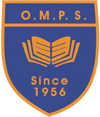 Due to current circumstances and advice, we have made the difficult decision to cancel the planned block of swimming lessons for our P.5 pupils which was due to start on Wed 25th March.We appreciate this will be a disappointment but it is our top priority to look after our pupils as best we can at this time and to avoid any additional risks.Pupils who have already brought in their £1 locker deposits will have these returned to them today.Kind Regards,L.McFadden (HT)